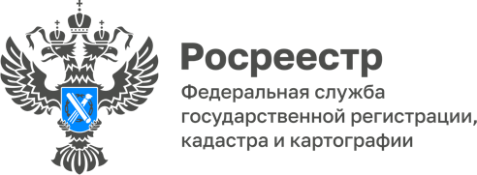 Организовать магазин в СНТ стало прощеПрезидент России Владимир Путин подписал разработанный при участии Росреестра закон, который поможет развивать инфраструктуру садоводческих товариществ. Он уточняет порядок использования общего имущества, в том числе допускает его передачу третьим лицам в аренду или безвозмездное пользование, установление сервитута, а также определение условий использования такого имущества.Законодательные изменения создают условия в том числе для организации торговли товарами первой необходимости и предоставления услуг, которые необходимы садоводам. Для этих целей на землях общего назначения могут возводиться некапитальные объекты. При этом закон сохраняет гарантии прав садоводов на имущество общего пользования, позволяя именно самим садоводам решать, на каких условиях предоставлять такое имущество третьим лицам.«Росреестр с 2020 года реализует полномочия по нормативно-правовому регулированию коллективного садоводства. По инициативе ведомства у дачников уже появилась возможность разводить кур и кроликов на садовых участках, а также проводить общие голосования онлайн, в том числе через Единый портал государственных услуг», - напоминает руководитель Управления Росреестра по Республике Алтай Лариса Вопиловская.Материал подготовлен Управлением Росреестра по Республике Алтай